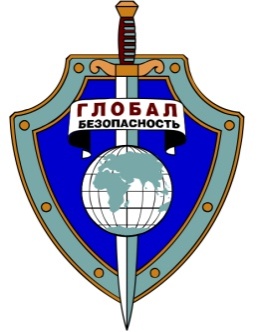 Объединение«ГЛОБАЛ – БЕЗОПАСНОСТЬ»_____________________________________________________________________________Частное образовательно учреждение Дополнительного профессионального образования«Центр профессиональной подготовки»141009, Россия, Московская обл., г. Мытищи, ул. Новослободская, вл. 1, стр.1, ОГРН 1035005510418,ИНН/КПП 5029044521/502901001тел./факс 8 (495) 582-42-91;e-mail:tir@globez.ruУТВЕРЖДАЮДиректор ЧОУ ДПО «ЦПП»_______________А.М.Гончаров« 28 »	   декабря   2018г.ПОЛОЖЕНИЕ «О порядке оформлениявозникновения, приостановления и прекращенияотношений между Частным образовательным учреждением дополнительного профессионального образования «Центр профессиональной подготовки» и обучающимися» г. Мытищи    2018Общие положенияНастоящее положение разработано в соответствии с Федеральным Законом от 29.12.2012 г. № 273-ФЗ (ред. от 03.07.2016 г.) «Об образовании в Российской Федерации», Уставом Частного образовательного учреждения дополнительного профессионального образования «Центр профессиональной подготовки», Положением об оказании платных образовательных услуг ЧОУ ДПО «Центр профессиональной подготовки», Положением о приеме , переводе и отчислении (выбытии) учащихся в ЧОУ ДПО «Центр профессиональной подготовки».Настоящее положение регламентирует порядок оформления возникновения, приостановления и прекращения отношений между Частным образовательным учреждением дополнительного профессионального образования «Центр профессиональной подготовки» (далее - Учреждение) и обучающимися.Возникновение образовательных отношенийОснованием возникновения образовательных отношений является приказ «О зачислении» лица для обучения в ЧОУ ДПО «Центр профессиональной подготовки».В случаях, когда лицо зачисляется на обучение по профессиональным или дополнительным образовательным программам за счет средств физических / юридических лиц, образовательные отношения возникают при наличии договора об оказании платных образовательных услуг, заключенного в установленном законодательством Российской Федерации порядке с учетом положений Федерального Закона от 29.12.2012 г. № 273-ФЗ (ред. от 03.07.2016 г.) «Об образовании в Российской Федерации», в соответствии с Гражданским кодексом РФ, Законом РФ от 07.02.1992 N2300-1 (ред. от 18.04.2018) "О защите прав потребителей", а также Правилами Оказания платных образовательных услуг, утвержденными Постановлением Правительства РФ от 15.08.2013г. № 706 «Об утверждении Правил оказания платных образовательных услуг»Договор об оказании платных образовательных услуг заключается между Учреждением в лице директора и лицом, зачисляемым на обучение (законными представителями) или иным физическим и (или) юридическим лицом, имеющим намерение заказать либо заказывающим платные образовательные услуги для себя или иных лиц на основании договора.В договоре об оказании платных образовательных услуг должны быть указаны вид, уровень и (или) направленность образовательной программы; основные характеристики предоставляемого образования (образовательной услуги); форма обучения; сроки освоения образовательной программы (продолжительность обучения); вид документа, выдаваемого обучающемуся после успешного освоения им соответствующей образовательной программы; порядок изменения и расторжения договора; другие необходимые сведения, связанные со спецификой оказываемых платных образовательных услуг.Договор об оказании платных образовательных услуг не может содержать условий, ограничивающих права или снижающих уровень гарантий поступающих на обучение и обучающихся по сравнению с установленными законодательством Российской Федерации. Если такие условия включены в договор, то они не подлежат применению.Примерные формы договоров об оказании платных образовательных услуг утверждаются федеральным органом исполнительной власти, осуществляющим функции по выработке государственной политики и нормативно-правовому регулированию в сфере образования.Права и обязанности обучающихся, предусмотренные законодательством об образовании и локальными нормативными актами Учреждения, возникают у лица, принятого на обучение, с даты зачисления (зачисление на обучение осуществляется приказом директора, после подписания договора на обучение и формирования учебной группы).При приеме Учреждение обязано ознакомить обучающегося с Уставом ЧОУ ДПО «Центр профессиональной подготовки», лицензией на право ведения образовательной деятельности, основными или дополнительными образовательными программами, реализуемыми в Учреждении и другими документами, регламентирующими организацию образовательного процесса.Приостановление образовательных отношенийОбразовательные отношения могут быть приостановлены в связи с невозможностью освоения обучающимся образовательной программы по медицинским показаниям, семейным и иным обстоятельствам.Приостановление образовательных отношений, осуществляется по письменному заявлению обучающегося и оформляется приказом директора Учреждения.4. Прекращение образовательных отношенийОбразовательные отношения прекращаются в связи с отчислением обучающегося из Учреждения по следующим причинам:по инициативе обучающегося;по инициативе Учреждения в следующих случаях;а)	применение к обучающемуся, достигшему возраста 18 лет, отчисления как меры дисциплинарного взыскания;б)	невыполнение обучающимся обязанностей по добросовестному освоению образовательной программы (части образовательной программы) и выполнению учебного плана;в)	установление нарушения порядка приема в Учреждение, повлекшего по вине обучающегося его незаконное зачисление в Учреждение;г)	невозможность надлежащего исполнения обязательств по оказанию платных образовательных услуг вследствие действий (бездействия) обучающегося;по обстоятельствам, не зависящим от воли обучающихся и организации, осуществляющей образовательную деятельность, в том числе в случаях ликвидации организации, осуществляющей образовательную деятельность, аннулирования лицензии на осуществление образовательной деятельности.Основанием для издания приказа об отчислении по инициативе обучающегося является личное заявление обучающегося. Отчисление по инициативе обучающегося производится в соответствии с Положением о порядке зачисления, отчисления и контроля посещаемости слушателей ЧОУ ДПО «Центр профессиональной подготовки», но не позднее, чем через 3 дня после подачи обучающимся заявления.Досрочное прекращение образовательных отношений по инициативе обучающегося не влечет для него каких-либо дополнительных, в том числе материальных обязательств перед Учреждением.Основанием для прекращения образовательных отношений является приказ директора Учреждения об отчислении обучающегося. Права и обязанности обучающегося, предусмотренные законодательством Российской Федерации и локальными нормативными актами образовательного учреждения, прекращаются с даты его отчисления.Старший преподаватель ЧОУ ДПО «ЦПП»                                     И.И.Светочев